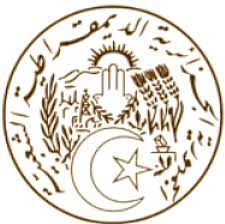 الجـمهــوريـــة الجـــزائريـــة الـــديمـقراطيــة الشــعبيـــةREPUBLIQUE ALGERIENNE DEMOCRATIQUE ET POPULAIREDéclaration de la délégation algérienne31e session du groupe de travail sur l’Examen Périodique UniverselEPU de la République du Congo 14/11/2018Monsieur le Président, Ma délégation souhaite une chaleureuse bienvenue à la délégation de la République du Congo, conduite par S.E.M. le Ministre des Affaires Etrangères, de la Coopération et des Congolais de l'Etranger, et la remercie pour la présentation du troisième rapport de son pays.L’Algérie salue les efforts déployés par le Congo pour la mise en œuvre des recommandations acceptées lors de son deuxième examen ainsi que les performances significatives qui ont été déployés, dans ce cadre, pour l’amélioration des conditions de vie des populations. Les stratégies adoptées pour réduire les taux élevés de mortalité maternelle et infantile, améliorer le traitement de la malnutrition et faire reculer le paludisme sont également à saluer. L’Algérie souhaite faire les recommandations suivantes au Congo :Poursuivre la lutte contre toutes les formes de discrimination et de violence envers les femmes, y compris le viol conjugal, et les mutilations génitales féminines ;Prendre des mesures efficaces pour protéger les enfants contre la torture et les autres traitements cruels, inhumains ou dégradants, enquêter sur tous les cas signalés et en poursuivre les responsables. Enfin, ma délégation souhaite plein succès au Congo dans ses efforts pour la mise en œuvre des différentes recommandations qui lui ont été adressées. Je vous remercie. MISSION PERMANENTE D’ALGERIEAUPRES DE L’OFFICE DES NATIONS UNIES A GENEVE ET DES ORGANISATIONS INTERNATIONALES EN SUISSEالبعثة الدائمة للجزائر لدى مكتب الأمم المتحدة بجنيف  والمنظمات  الدولية بسويسرا